THE PARISH CHURCH OF ST MICHAEL, ALNWICK‘ALL ARE WELCOME IN THIS PLACE’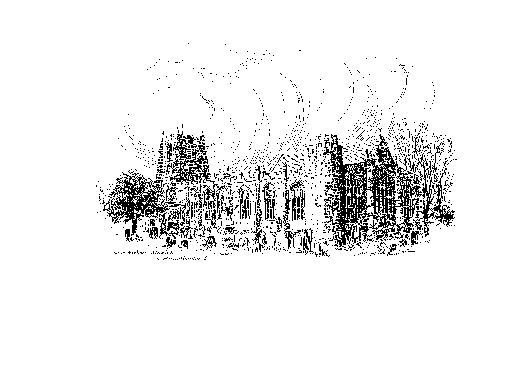 Sunday, 8th MAY 2022THE FOURTH SUNDAY OF EASTERA warm welcome to our worship today.We hope you will stay for tea/coffee after the 10.00am service – but please try to gather in groups of no more than six.The wearing of a mask is a personal choice in St Michael’sTODAY’S WORSHIP 8.30am	Holy Communion 	President & Preacher : The Reverend Martin Roffe/John Cooke10.00am	Parish Communion	President & Preacher : The Reverend Martin Roffe/John Cooke6.00pm	Iona Style Evening Prayers & Address	Officiant : Annette PlayleActs 9 : 36 – 43After the resurrection, the disciples found themselves filled with the same teaching and healing power of Jesus himself.  Peter’s gifts were such that, like his Master, he miraculously brought the dead back to life.John 10 : 22-30During Jesus’s human lifetime, most people did not perceive him to be the expected Messiah.  In this reading, as so often, Jesus points to the things he does as signs of who he is.  To those who see, and follow, there is his promise of eternal life.HYMNS AT 10.00am221		Ye choirs of new Jerusalem807		Thine forever! God of love193		All heaven declares the glory of the risen Lord211		Now is eternal life, if ris’n with Christ we standFOR YOUR PRAYERSInternational assistance for the profoundly disabled children in Ukraine.Wisdom for the judges reconsidering criteria for ‘whole life’ prison sentences. For more recruits to our struggling hospitality sector.THE WEEK AHEADWednesday, 11th   10.15am		Holy Communion2.00pm		Mothers’ Union Meeting in ChurchThursday, 12th 9.30am		Mini Michael’sSaturday, 14th 9.00am		China and Glass stall in the Fish Market (at the end of 			The Shambles) in aid of Christian AidSunday, 15th 	THE FIFTH SUNDAY OF EASTER8.30am	Holy Communion (BCP)	President & Preacher : The Right Reverend Mark Wroe					Acting Bishop of Newcastle10.00am	Parish Communion	President & Preacher : The Right Reverend Mark Wroe				       		Acting Bishop of Newcastle6.00pm	Compline & Address	Officiant : John CookeCHRISTIAN AID WEEK beginsLOOKING AHEADWednesday, 18th   10.15am		Holy CommunionThursday, 19th  9.30am		Mini Michael’s5.30pm		Wedding rehearsal in churchSaturday, 21st 9.00am		Plant stall in Market Place in aid of Christian Aid11.00am		Messy Church – please meet in churchyard2.00pm		Wedding of Ben Goodall and Bella RobinsonSunday, 5th June6.00pm		Service to commemorate our Queen’s Platinum JubileeOn Sunday June 5th at 6.00pm there will be a service to commemorate our Queen's Platinum Jubilee.  It has been organised by the Lord Lieutenant’s Office and will be conducted by our Area Dean, the Reverend Alison Hardy.  The acting Bishop of Newcastle, the Right Reverend Mark Wroe will be preaching.  This promises to be a memorable service and everyone is invited.  Please come along and join the Duchess, Lord Lieutenant of Northumberland for this special occasion. 
We would like to begin our social and fund-raising events after the long break due to the pandemic.  To this end we would like to form a Fund Raising Committee, to enable the load to be shared amongst as many people as possible.  New people mean new ideas!  Please think about this and if you feel you would like to help, please speak initially to one of the Wardens.Cherry Trees in the churchyard.  Eight new flowering Tai Haku cherry trees are now resplendent in the churchyard.  Thanks to the Sakora project for gifting them, to Janet Pibworth of Alnwick Town Council for all her help, to the Diocese and the PCC for speedy permissions, and to the volunteers who dug the holes and planted the trees.  Enjoy!Lost but hoping to find... a small booklet from the 1960s on the history of the church, possibly left in church and in a transparent plastic envelope with the name and address of Paul & Eve Jarvis on it.  It has a mainly white cover with a drawing of the church.  Please let Paul or Eve know if you have seen it.  Thank you. THIS WEEK’S ECO TIP‘Failure of governments to value water leading to widespread waste, UN says.Misuse and subsidising of supplies for the rich also causing shortages and high prices for the poor and vulnerable’   The Guardian, March ’21    Saving  Water continued - In the kitchenJust as in the bathroom, sometimes water is wasted while waiting for the hot to come through. If you have a garden think about collecting this straight into a watering can.  Alternatively (or in addition) collect it in a container to use throughout the day in the kettle, for washing and cooking vegetables, rinsing soapy dishes, watering plants or, as in last week’s suggestions, pop it down the loo to flush it.  If you are someone who occasionally hand washes jumpers it can be used as the rinsing water.  There are so many small and large tasks that we turn the tap on for every day without thinking.  If we can use this ‘saved’ water for at least some of those jobs that will be a great thing.One more thought – ironically, we often waste water from the cold tap when running it to get a glass of cool drinking water.  Perhaps try keeping a jug of water in the fridge for that refreshing drink.ChurchwardensPat Taylor							Anne Blades : 01665 603811                                          : 01665 602020Parish Website: www.alnwickanglican.comIf you are a UK taxpayer, St. Michael’s can benefit to the tune of 25p for each £1.00 donated by Gift Aid.  Please use the envelopes available at the back of church.  Thank you.The Parish of St. Michael & St. Paul is a Registered Charity, No. 1131297